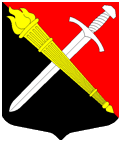 СОВЕТ ДЕПУТАТОВмуниципальное образование Тельмановское сельское поселение Тосненского района Ленинградской областиРЕШЕНИЕ № 166Принято советом депутатов «13» мая 2020 годаО применении к Егорову И.А., замещающему муниципальную должность в совете депутатов муниципального образования Тельмановское сельское поселение Тосненского района Ленинградской области, меры ответственностиВ соответствии с Федеральным законом от 06.10.2003 № 131-ФЗ «Об общих принципах организации местного самоуправления в Российской Федерации», Законом Ленинградской области от 20.01.2020 № 7-оз «Об отдельных вопросах реализации законодательства в сфере противодействия коррупции гражданами, претендующими на замещение должности главы местной администрации по контракту, муниципальной должности, а также лицами, замещающими указанные должности», решением совета депутатов муниципального образования Тельмановское сельское поселение Тосненского района Ленинградской области от 13.05.2020 № 165 «Об утверждении Порядка принятия решения о применении к лицу, замещающему муниципальную должность в совете депутатов муниципального образования Тельмановское сельское поселение Тосненского района Ленинградской области, мер ответственности», рассмотрев заявление Губернатора Ленинградской области от 30.03.2020 № 58-796/2020, совет депутатов муниципального образования Тельмановское сельское поселение Тосненского района Ленинградской областиРЕШИЛ:1. Применить к Егорову И.А., замещающему муниципальную должность в совете депутатов муниципального образования Тельмановское сельское поселение Тосненского района Ленинградской области, представившему недостоверные и неполные сведения о своих доходах, расходах, об имуществе и обязательствах имущественного характера, а также о доходах, расходах, об имуществе и обязательствах имущественного характера своей супруги за 2017 и 2018 годы, искажение которых явилось несущественным, меру ответственности в виде предупреждения.2. Главе муниципального образования Тельмановское сельское поселение Тосненского района Ленинградской области в течение 5 (пяти) рабочих дней со дня принятия настоящего решения направить заверенную копию настоящего решения Егорову И.А., замещающему муниципальную должность в совете депутатов муниципального образования Тельмановское сельское поселение Тосненского района Ленинградской области, а также в аппарат Губернатора и Правительства Ленинградской области.3. Аппарату по обеспечению деятельности совета депутатов муниципального образования Тельмановское сельское поселение Тосненского района Ленинградской областиРазместить настоящее решение на официальном сайте муниципального образования Тельмановское сельское поселение Тосненского района Ленинградской области в информационно-телекоммуникационной сети «Интернет» в соответствии с Федеральным законом от 09.02.2009 № 8-ФЗ «Об обеспечении доступа к информации о деятельности государственных органов и органов местного самоуправления».4. Контроль за исполнением настоящего решения возложить на главу муниципального образования Тельмановское сельское поселение Тосненского района Ленинградской области.Глава муниципального образования                                                       Н.Б. Егорова